四川省2023年音乐类专业统考“练耳及乐理”笔试考生自我健康管理承诺书本人参加四川省2023年普通高等学校招生音乐类专业统考“练耳及乐理”笔试，并作如下承诺：1.本人已阅知并遵守省教育考试院于2022年11月22日在官方网站（www.sceea.cn）发布的“四川省2023年普通高校招生艺术类专业统考考生应试疫情防控公告”的相关要求。2.进入考点时或考试过程中如出现咳嗽、发热（超过37.3℃）等身体不适情况，我将即时报告考点工作人员，并愿服从考点安排在指定场所参加考试。3.本人自愿遵守、配合专业统考考点所在地疫情防控相关要求，并于考前14天在省内非高风险区域备考。4.本人如实填报个人参考信息（见备注），在《体温监测登记表》上记录考前14天体温。若隐瞒病情、不如实填报健康信息和体温，本人自愿承担相应的法律责任并接受相应处理。     考生号：               考生（本人签字）：        联系电话：日    期：健康监测登记表备注：1.本承诺书于参加考试前交考点指定工作人员。2.考生请扫描下方二维码填报个人参考信息。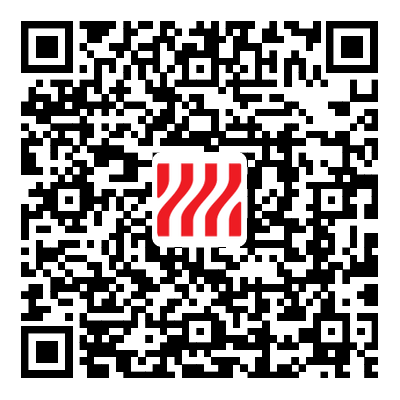 日 期体温是否≥37.3 ℃考试前是否前往过高风险区域（如有前往请写出具体前往地点）当日健康码颜色12月4日是□ 否□　是□   否□绿□ 黄□ 红□12月5日是□ 否□是□   否□绿□ 黄□ 红□12月6日是□ 否□是□   否□绿□ 黄□ 红□12月7日是□ 否□是□   否□绿□ 黄□ 红□12月8日是□ 否□是□   否□绿□ 黄□ 红□12月9日是□ 否□是□   否□绿□ 黄□ 红□12月10日是□ 否□是□   否□绿□ 黄□ 红□12月11日是□ 否□是□   否□绿□ 黄□ 红□12月12日是□ 否□是□   否□绿□ 黄□ 红□12月13日是□ 否□是□   否□绿□ 黄□ 红□12月14日是□ 否□是□   否□绿□ 黄□ 红□12月15日是□ 否□是□   否□绿□ 黄□ 红□12月16日是□ 否□是□   否□绿□ 黄□ 红□12月17日是□ 否□是□   否□绿□ 黄□ 红□